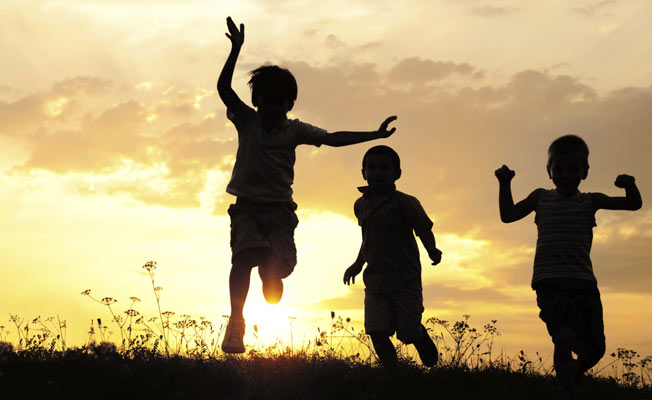 Parenting can be isolating. It doesn’t have to be.SILENCE YOUR INNER CRITICMondays5:30-7:00 pm4/1/19-5/20/19Community Mental Health Services125 W. Rosedale Ave., Wayne Hall, 8th FloorWest Chester, PA 19383Facilitators: Kenia Valdez, MS, & Caroline Guzi, BAFee: Free!Call (610) 436-2510 for more informationCall or walk in to register Feel more successful as a parentGet support from other parents and expertsHow do self-care and parenting relate?Enjoy the time you spend with your childHow to address difficult behaviors_____Develop a routine that works best for your family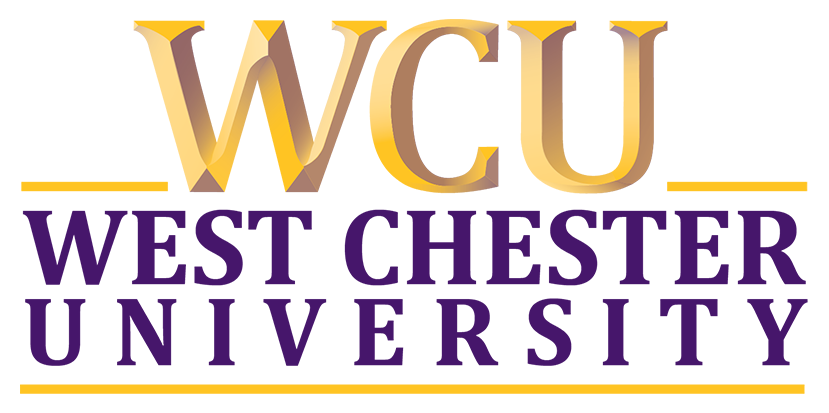 